SLOVENŠČINA – 8. RAZRED – SKUPINA ZUPAN	        			21. 5. 2020Predstavljaj si, da imaš starejšega brata oziroma sestro. Mogoče ga/jo tudi imaš. Odpri povezavo https://eucbeniki.sio.si/slo8/2358/index.html  in razmisli, kako bi ravnal v navedenih primerih. Tvoji odgovori ti bodo pokazali, kakšen značaj imaš.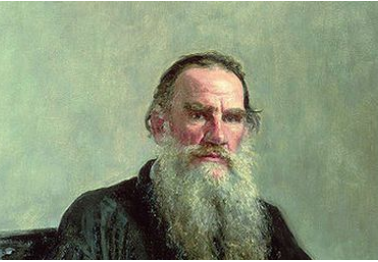 Danes boš prebral pripoved z naslovom Starejši brat, ki jo je napisal eden največjih ruskih in svetovnih pisateljev Lev Nikolajevič Tolstoj in je bila objavljena v pripovedi Otroštvo, ki s pripovedma Detinstvo in Mladost sestavlja obsežno trilogijo.Besedilo je v mojem berilu na strani 96. Preberi ga in nato zapiši v zvezek:Lev Nikolajevič Tolstoj: Starejši bratBesedilo je del obsežne Tolstojeve trilogije Detinstvo, Otroštvo in Mladost, v kateri se pisatelj spominja svojega otroštva in mladosti. Je kratka pripoved, ki pripoveduje o enem samem dogodku. Gre za opis stanja, človekovega razpoloženja ali lastnosti oseb (Nikolaja in Volodje). Dogajanja je malo (prepir med bratoma). Besedilu s takim lastnostmi rečemo ČRTICA. Pripoved je realistična in avtobiografska (resničen dogodek iz pisateljeve mladosti).V zvezek reši še spodnje naloge: 1. Kdo je avtor te zgodbe in kdo njen pripovedovalec?2. Zakaj pride do prepira? Kako ravna Volodja in kako Nikolaj? Kako se prepir konča? Napiši kratek povzetek prepira v največ 6 povedih.3. Kako se zgodba konča? Izberi ustrezni odgovor.Brata med seboj nikdar več ne spregovorita.Pripovedovalec prizna napako in se opraviči.Volodja stori prvi korak in bratu ponudi spravo.Ko Volodja dobi novo stekleničko, bratu odpusti.4. Katere značajske lastnosti veljajo za Volodja in katere za Nikolaja (pripovedovalca)? Izpolni tabelo.5. Katere trditve oziroma kateri pregovori povzemajo sporočilo zgodbe?Zmaga tisti, ki odpušča.Ne hvali dneva pred večerom.Ljubezen med brati je več vredna od kakršnegakoli materialnega bogastva.č)   Ni pomembno imeti prav, ampak biti prijatelj.6. V besedilu Starejši brat je veliko besed in besednih zvez, ki so nenavadne, zelo knjižne. Poskusi ugotoviti, kaj pomenijo.samoljubje____                                    A nevztrajen pri svojih navadahrazkačen  ____                                      B ima pretirano dobro mnenje o sebi nestanoviten ____                               C lepo, priučeno vedenjeognjevit  ____                                        D samovšečnostnadut    ____                                          E biti boljši, uspešnejši od drugegaprvenstvo____                                       F vodilni položajprekašati ____                                       G zelo jezenolikano vedenje _____                         H zavzet, navdušenČe želiš poglobiti svoje znanje o prebranem besedilu, se loti še nalog na spletu (lahko jih narediš le nekaj po svojem izboru).Začni na strani https://eucbeniki.sio.si/slo8/2358/index2.html  in nadaljuj na naslednjih straneh.Ker je navodilo nekoliko obsežnejše, lahko delo razdeliš na dva dni (četrtek in petek). Za petek ti bom posredovala le rešitve, da boš preveril svoje odgovore.Lepo bodi Učiteljica Sandaodkritosrčen in plemenit          veliko premišljuje in analizira         trmast in otročji  navdušuje se nad različnimi stvarmi         skriva čustva         navdušen in zavzet  Nikolaj Volodja- mlajši brat- leto dni starejši brat